Djalab AhmedSoftware Developer(+213) 668524690https://djaalabahmed.com/ ahmed.djaalab92@gmail.com https://www.linkedin.com/in/ahmed-djaalab/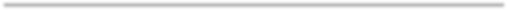 I am a software developer with more than six years of experience. I started my journey at an early age, I liked to discover how things are done, begin to build some apps and learn from the journey of mistakes and success. As a software developer, I believe that the fundamentals are essential in our field. Being stuck inside the cycle of learning each framework and following the trend in Twitter tech will not make you confident enough. I started to learn the basics. After that, I used many languages and frameworks, beginning with C#, JavaScript, Typescript and Dart, to build many apps and apply the principles. The path of learning never ends, and that's what makes me wake up every day. I am ready to take on the next challenge 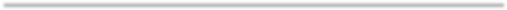 ExperienceFull Stack Developer TechLead – Kheddam App May 2021–August 2021Kheddam is a new platform that connect workers and their services to clients, in anytime anywhere . Technologies: Asp Net Core 3.0, Reactjs, Flutter.Full Stack Developer TechLead – Ever App May 2020–August 2020The main idea of Ever App is to deliver the fuel from the truck to the client, so the client asks for the truck wait truck to be in an available state and then accept the order. The project has four parts, backend with asp net core, a dashboard for admin with ReactJs, App for the truck to handle the orders and other operations and an app for a client who could enter his car or vehicle and make an order from any position in the map and also can track the truck when he accepted the orderTechnologies: Asp Net Core 3.0, Reactjs, Flutter.Full Stack Developer TechLead – HouseFix App  January 2020–May 2020The idea of this project is to make the Client ask for any service ( repairing, painting,..etc.)  from home.Technologies: Asp Net Core 3.0, Reactjs, Flutter.Web & Mobile Developer TechLead – StarPienture App August 2019–January 2020The project was for painting Company requested an admin dashboard with App on the Mobile (Android &IOS), so my task was to work on both frontend and backend. Alongside making a cross-platform app.Technologies: Asp Net Core 2.0, Reactjs, Flutter.Junior .Net DeveloperG22 – SmartResturantJanuary 2018–August 2018The project was about an intelligent Restaurant, a modern way to handle all operations in the kitchen or outside between Clients and waiters to minimize any interference for humans. So I was working on the backend and frontend at the same time. Also, we try to implement an app for the restaurant and real-time messaging with SignalR.Technologies: Asp Net Core 2.0, , Asp Mvc 5 , Xamarin .Education:Master in Communication and Digital Signal Processing University Of Djelfa2013 – 2015Project : Time Synchronization protocols simulation toolAs part of our master’s degree we have developed a Matlab tool that makes the simulation of four Time Synchronization protocols on wireless sensor networks. TPSN,RBS,TDP,FSTP.Bachelor in Computer Science University Of Djelfa2010 - 2013Project : Design 3d game with XNA & 3d max 2012 ( Tanks War )Building a 3d game, we build the models with 3d Max 2011, and Used C# for developing the engine Technologies: C# , XNA , 3d MAX 2011 . Skills:  HTML , CSS , Javascript , Typescript , Reactjs , Nextjs , Flutter , .Net Certifications: Microsoft Azure Cloud Certification: AZ900 - May 2022 Languages:-	Arab	10/10English 8/10French 7/10